                                             8-ое заседание 3-созываКАРАР                                                                                  РЕШЕНИЕ 07 июнь 2016 йыл                        № 58                              08 июня 2016 годаОб утверждении Порядка размещения сведений о доходах, расходах, об имуществе и обязательствах имущественного характера лиц, замещающих муниципальные должности    сельского поселения  Кшлау-Елгинский сельсовет муниципального  района  Аскинский район  Республики  Башкортостан , должности муниципальной службы администрации   сельского поселения  Кшлау-Елгинский сельсовет муниципального  района  Аскинский район  Республики  Башкортостан  и членов их семей на официальном сайте  администрации    сельского поселения  Кшлау-Елгинский сельсовет муниципального  района  Аскинский район  Республики  Башкортостан и  предоставления этих сведений средствам массовой информации для опубликования       В соответствии с Федеральным законом от 25 декабря 2008 года № 273-ФЗ «О противодействии коррупции», Указом Президента РФ от 08 июля 2013 года № 613 «Вопросы противодействия коррупции»,  совет сельского поселения  Кшлау-Елгинский сельсовет муниципального  района  Аскинский район  Республики  Башкортостан решил:   1. Утвердить  Порядок  размещения сведений о доходах, расходах, об имуществе и обязательствах имущественного характера лиц, замещающих муниципальные должности    сельского поселения  Кшлау-Елгинский сельсовет муниципального  района  Аскинский район  Республики  Башкортостан ,  должности муниципальной службы администрации   сельского поселения  Кшлау-Елгинский сельсовет муниципального  района  Аскинский район  Республики  Башкортостан  и членов их семей на официальном сайте  администрации    сельского поселения  Кшлау-Елгинский сельсовет муниципального  района  Аскинский район  Республики  Башкортостан и  предоставления этих сведений средствам массовой информации для опубликования.     2. Настоящее решение разместить в здании  администрации сельского поселения и на официальном сайте.Глава сельского поселения                    Ф.В.Сафин                                                                                                                                    Приложение № 1 к решению совета сельского поселения Кшлау-Елгинский сельсовет № 58 от 07.06.2016 года                                     П О Р Я Д О Кразмещения сведений о доходах, расходах, об имуществе и обязательствах имущественного характера лиц, замещающих муниципальные должности    сельского поселения  Кшлау-Елгинский сельсовет муниципального  района  Аскинский район  Республики  Башкортостан ,  должности муниципальной службы администрации   сельского поселения  Кшлау-Елгинский сельсовет муниципального  района  Аскинский район  Республики  Башкортостан  и членов их семей на официальном сайте  администрации    сельского поселения  Кшлау-Елгинский сельсовет муниципального  района  Аскинский район  Республики  Башкортостан и  предоставления этих сведений средствам массовой информации для опубликования        1. Настоящим Порядком устанавливаются обязанности администрации  сельского поселения Кшлау-Елгинский сельсовет муниципального  района  Аскинский район  Республики  Башкортостан  по размещению сведений о доходах, расходах, об имуществе и обязательствах имущественного характера лиц, замещающих муниципальные должности  (далее - лиц, замещающих муниципальные должности), должности муниципальной службы  сельского поселения Кшлау-Елгинский сельсовет муниципального  района  Аскинский район  Республики  Башкортостан ( далее - муниципальные служащие), их супругов и несовершеннолетних детей на официальном сайте администрации сельского поселения Кшлау-Елгинский сельсовет муниципального  района  Аскинский район  Республики  Башкортостан в информационно-телекоммуникационной сети «Интернет» (далее – официальный сайт) и предоставлению этих сведений общероссийским, республиканским и районным средствам массовой информации (далее - средство массовой информации) для опубликования в связи с их запросами, если федеральными законами не установлен иной порядок размещения указанных сведений и (или) их предоставления средствам массовой информации для опубликования.2. На официальном сайте размещаются и средствам массовой информации предоставляются для опубликования следующие сведения о доходах, расходах, об имуществе и обязательствах имущественного характера лиц, замещающих муниципальные должности, муниципальных служащих,  замещение которых влечет за собой размещение таких сведений, а также сведений о доходах, расходах, об имуществе и обязательствах имущественного характера их супруг (супругов) и несовершеннолетних детей:а) перечень объектов недвижимого имущества, принадлежащих лицам, замещающим муниципальные должности, муниципальному служащему, его супруге (супругу) и несовершеннолетним детям на праве собственности или находящихся в их пользовании, с указанием вида, площади и страны расположения каждого из таких объектов; б) перечень транспортных средств с указанием вида и марки, принадлежащих на праве собственности лицам, замещающим муниципальные должности, муниципальному служащему, его супруге (супругу) и несовершеннолетним детям;в) декларированный годовой доход лица, замещающего муниципальную должность, муниципального служащего, его супруги (супруга) и несовершеннолетних детей;г) сведения об источниках получения средств, за счет которых совершена сделка по приобретению земельного участка, другого объекта недвижимого имущества, транспортного средства, ценных бумаг, акций (долей участия, паев в уставных (складочных) капиталах организаций), если сумма сделки превышает общий доход лица, замещающего муниципальную должность, муниципального служащего, и его супруги (супруга) за три последних года, предшествующих совершению сделки.3. В размещаемых на официальном сайте и предоставляемых средствам массовой информации для опубликования сведениях о доходах, расходах, об имуществе и обязательствах имущественного характера запрещается указывать:а) иные сведения (кроме указанных в пункте 2 настоящего Порядка) о доходах лица, замещающего муниципальную должность, муниципального служащего, его супруги (супруга) и несовершеннолетних детей, об имуществе, принадлежащем на праве собственности названным лицам, и об их обязательствах имущественного характера;б) персональные данные супруги (супруга), детей и иных членов семьи лица, замещающего муниципальную должность, муниципального служащего;в) данные, позволяющие определить место жительства, почтовый адрес, телефон и иные индивидуальные средства коммуникации лица, замещающего муниципальную должность, муниципального служащего, его супруги (супруга), детей и иных членов семьи;г) данные, позволяющие определить местонахождение объектов недвижимого имущества, принадлежащих лицу, замещающему муниципальную должность, муниципальному служащему, его супруге (супругу), детям, иным членам семьи на праве собственности или находящихся в их пользовании;д) информацию, отнесенную к государственной тайне или являющуюся конфиденциальной.4. Сведения о доходах, расходах, об имуществе и обязательствах имущественного характера, указанные в пункте 2 настоящего Порядка, за весь период замещения лицом, замещающим муниципальную должность, должность муниципальной службы, замещение которых влечет за собой размещение его сведений о доходах, расходах, об имуществе и обязательствах имущественного характера, а также сведения о доходах, расходах, об имуществе и обязательствах имущественного характера его супруги (супруга) и несовершеннолетних детей находятся на официальном сайте и ежегодно обновляются в течение 14 рабочих дней со дня истечения срока, установленного для их подачи.5. Размещение на официальном сайте сведений о доходах, расходах, об имуществе и обязательствах имущественного характера, указанных в пункте 2 настоящего Порядка,  представленных лицом, замещавшим муниципальную должность, муниципальным служащим, обеспечивается администрацией сельского поселения Кшлау-Елгинский сельсовет муниципального  района  Аскинский район  Республики  Башкортостан .6. Администрация сельского поселения Кшлау-Елгинский сельсовет муниципального  района  Аскинский район  Республики  Башкортостан :а) в течение трех рабочих дней со дня поступления запроса от средства массовой информации сообщают о нем лицу, замещавшему муниципальную должность, муниципальному служащему, в отношении которого поступил запрос;б) в течение семи рабочих дней со дня поступления запроса от средства массовой информации обеспечивают предоставление ему сведений, указанных в пункте 2 настоящего Порядка, в том случае, если запрашиваемые сведения отсутствуют на официальном сайте.7. Должностное лицо, ответственное за работу по профилактике коррупционных и иных правонарушений, обеспечивающее размещение сведений о доходах, расходах, об имуществе и обязательствах имущественного характера на официальных сайтах и их представление средствам массовой информации для опубликования, несут в соответствии с законодательством Российской Федерации ответственность за несоблюдение настоящего Порядка, а также за разглашение сведений, отнесенных к государственной тайне или являющихся конфиденциальными.БАШKОРТОСТАН РЕСПУБЛИКАҺЫАСKЫН  РАЙОНЫ   МУНИЦИПАЛЬ РАЙОНЫНЫҢ KЫШЛАУЙЫЛFА АУЫЛ  СОВЕТЫ АУЫЛ  БИЛӘМӘҺЕ СОВЕТЫ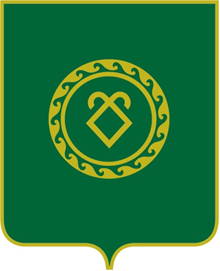                                 СОВЕТСЕЛЬСКОГО ПОСЕЛЕНИЯКШЛАУ-ЕЛГИНСКИЙ  СЕЛЬСОВЕТМУНИЦИПАЛЬНОГО РАЙОНААСКИНСКИЙ РАЙОНРЕСПУБЛИКИ БАШКОРТОСТАН